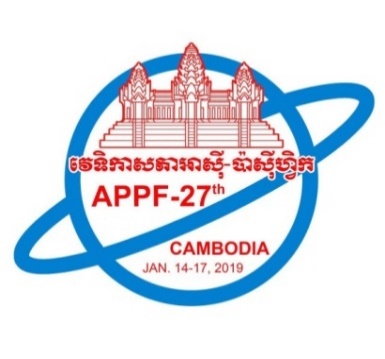 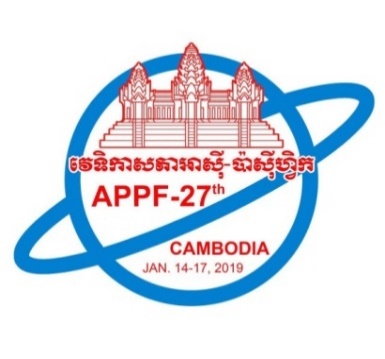 APPF 27/RES/10DRAFT RESOLUTION 		ON ENHANCING PARLIAMENTARY ROLES IN RESPONSE TO CLIMATE CHANGE (Proposed by Cambodia)We, the parliamentarians of the Asia-Pacific Parliamentary Forum (APPF), gathering in the historic city of Siem Reap, Kingdom of Cambodia, for the 27th Annual Meeting of APPF under the theme “Strengthening Parliamentary Partnership for Peace, Security and Sustainable Development”: Deeply concerned over the multi-faceted impacts of climate change in countries and the region and their disproportionate and adverse effects on vulnerable groups including food security, water shortage, health issue, climate-induced migration as outlined in the Assessment Reports of the Intergovernmental Panel on Climate Change (IPCC);Referring to the Resolution on Strengthening Joint Action in Response to Climate Change adopted by the 26th annual meeting of the Asia-Pacific Parliamentary Forum in Hanoi, January 2018 within the framework of the global and universal programme called Transforming our World: The 2030 Agenda for Sustainable Development;Welcoming the Paris Agreement adopted in 2015 by the world leaders at the Conference of the Parties (COP21) which entered into force on November 2016, the COP22, COP23 and COP24 aiming to enforce the United Nation Framework on Climate Change;Reaffirming the urgent need to reduce global greenhouse gas emissions to limit the global average temperature rise to well below 2° Celsius from pre-industrial levels and to pursue efforts to limit the temperature increase to 1.5° Celsius above pre-industrial levels; Recalling the Doha amendment to the Kyoto Protocol to reduce greenhouse gas emission which adds new emission reduction targets for the second commitment and call for the participating countries to fulfill from 2012 to 2020; Acknowledging the IPCC special report of October 8, 2018 on the impacts of global warming of 1.5 °C along with scientific evidence;  Noting that the Asia-Pacific region accounts for 40 percent of the global population and it is considerably exposed to natural disasters which affects social and economic well-being such as health and displacement, and leads to a number of challenges for the entire population;Considering the Warsaw Framework for Reducing Emission from Deforestation and forest Degradation (REDD+) which aims to address loss and damage caused by long-term climate change impacts and alleviating poverty in contribution to achieving 2030 Agenda for sustainable development;Welcoming the Marrakech Partnership for Global Climate Action launched by the Conference of the Parties in November 2016; Recognizing the commitment from developed countries to jointly mobilize USD 100 billion by 2020 to address the needs of developing countries in the context of meaningful mitigation action and transparency in implementation; andAcknowledging the crucial role of word parliamentarians, in particularly the regional commitment among APPF members to adopt the legislation and national budgets to ensure effective implementation to realize the objectives of the United Nations Framework on Climate Change and the Sustainable Development Goals. RESOLVE TO:Request all APPF member to work collectively on solving environmental problems in the Asia-Pacific Region by ensuring the implementation of national policies and mechanisms by executive power to address, mitigate, and adapt to climate change;Endorse the Paris Agreement that aims to keep the increase in global average temperature to well below 2 ℃ above pre-industrial levels and limit the increase to 1.5℃;Remind parties to ratify the Paris Agreement and the Doha Amendment to fully implement the Kyoto mechanism​ in areas of international emissions trading, clean development mechanisms, and joint implementation; Commit to build resilient infrastructure, promote inclusive and sustainable industrialization and foster innovation to cope with climate change to ensure people’s wellbeing, food security and preservation of natural resources;Call parties to continue working effectively and in good faith on developing mechanisms, modalities, procedures and guidelines towards the implementation of the Paris Agreement, taking into account the principles of common but differentiated responsibilities and respective capabilities (CBDR-RC) as provided for under the UNFCCC and the Paris Agreement;Encourage APPF members with greater capacity to solve environmental problems, share information and technology, and provide aid and assistance needed to combat environmental challenges to member countries with less capacity as agreed in the Marrakech Partnership for Global Climate Action; Encourage APPF Members to fully endorse, and implement REDD+ policies and programs;Request for political and popular support in any climate mitigation programs/strategyCall upon Asia-Pacific Parliamentarian to speed up legislative efforts to initiate climate legislation and regulatory reform in accordance with the UNFCCC, the Kyoto Protocol and the Paris Agreement.  